Об учреждении ведомственных наград отдела культуры администрации муниципального образования Щербиновский районВ соответствии с Федеральным законом от 06 октября 2003 года              № 131-ФЗ «Об общих принципах организации местного самоуправления в Российской Федерации», положением об отделе культуры администрации муниципального образования Щербиновский район, утвержденным решением Совета муниципального образования Щербиновский район от 27.12.2005 года № 8,
в целях поощрения за заслуги в области культуры, искусства и кинематографии, оказание содействия отделу культуры администрации муниципального образования Щербиновский район в реализации задач развития отрасли,
п р и к а з ы в а ю:1.	Учредить отраслевые награды отдела культуры администрации муниципального образования Щербиновский район:1)	Почетная грамота отдела культуры администрации муниципального образования Щербиновский район;2)	Благодарность отдела культуры администрации муниципального образования Щербиновский район;3)	Приветственный адрес отдела культуры администрации муниципального образования Щербиновский район.2.	Утвердить:1)	Положение о порядке награждения Почетной грамотой отдела культуры администрации муниципального образования Щербиновский район (приложение № 1);2)	Положение о порядке объявления Благодарности отдела культуры администрации муниципального образования Щербиновский район (приложение № 2);3)	Положение о порядке вручения Приветственного адреса отдела культуры администрации муниципального образования Щербиновский район              (приложение № 3);3.	Установить, что финансовое обеспечение расходных объемов, связанных с изготовлением бланков Почетной грамоты, Благодарности, Благодарственного письма отдела культуры администрации муниципального образования Щербиновский район и приобретения подарков, осуществляется в пределах бюджетных ассигнований на очередной финансовый год.4. Признать утратившим силу приказ начальника отдела культуры администрации муниципального образования Щербиновский район от 9 апреля 2014 года № 29 «Об учреждении отраслевых наград отдела культуры администрации муниципального образования Щербиновский район».5. Ведущему специалисту отдела культуры администрации муниципального образования Щербиновский район Дарье Андреевне Самойленко: 1) опубликовать настоящий приказ в периодическом печатном издании «Информационный бюллетень органов местного самоуправления муниципального образования Щербиновский район»;2) разместить настоящий приказ на официальном сайте администрации муниципального образования Щербиновский район; 3) разместить настоящий приказ на официальном сайте отдела культуры администрации муниципального образования Щербиновский район.6. Контроль за выполнением настоящего приказа оставляю за собой.7. Приказ вступает в силу со дня его официального опубликования.  Начальник отдела культуры администрации муниципального образования Щербиновский район                                                    И.В. ГужоваПОЛОЖЕНИЕо порядке награждения Почетной грамотой отдела культуры администрации муниципального образованияЩербиновский район1. Общие положенияПочетная грамота отдела культуры администрации муниципального образования Щербиновский район (далее – Почетная грамота) является отраслевой наградой отдела культуры администрации муниципального образования Щербиновский район (далее – отдел культуры).Почетная грамота является формой поощрения за вклад в развитие отрасли «Культура» Щербиновского района, художественно-эстетическое образование, сохранение и популяризацию культурного наследия народов Кубани, проживающих на территории Щербиновского района. Почетной грамотой награждаются граждане, служащие (работники) отдела культуры администрации муниципального образования Щербиновский район и отдельные сотрудники муниципальных учреждений отрасли «Культура» Щербиновского района.Почетной грамотой награждаются за высокие достигнутые показатели в области культуры, искусства, кинематографии, музейного и библиотечного дела, народного творчества и дополнительного образования, успешное решение экономических и социальных и творческих задач отрасли «Культура» Щербиновского района, а также в связи с государственными, профессиональными праздниками и знаменательными событиями.Профессиональными праздниками следует считать:1)	День работника культуры (25 марта – Указ Президента Российской Федерации от 27 августа 2007 года № 1111 «О Дне работника культуры»);2)	Международный День театра (27 марта - установлен в 1961 году IX конгрессом Международного института театра (International Theatre Institute, ITI);3)	Международный День танца (29 апреля - решение ЮНЕСКО);4)	Международный день музеев (18 мая);5)	Всероссийский день библиотек (27 мая - Указ Президента Российской Федерации от 27 мая 1995 года № 539 «Об установлении общероссийского дня библиотек»);6)	День российского кино (27 августа - Указ Президиума Верховного Совета СССР от 1 октября 1980 года № 3018-Х «О праздничных и памятных днях», в редакции Указа Верховного Совета СССР от 1 ноября 1988 года                 № 9724-XI «О внесении изменений в законодательство СССР о праздничных и памятных днях»);7)	Международный День музыки (01 октября - учрежден по инициативе Международного музыкального совета (IMC) при ЮНЕСКО);8)	День учителя (5 октября - Указ Президента Российской Федерации от 3 октября 1994 года № 1961 «О праздновании Дня учителя»);9)	другие профессиональные праздники в сфере культуры, искусства, кинематографии и образования.Знаменательным событием следует считать:1)	присвоение почетного звания учреждению культуры, творческому коллективу, работнику отрасли «Культура» Щербиновского района;2)	юбилейная дата учреждения культуры, в котором осуществляет свою трудовую деятельность специалист отрасли «Культура»;3)	присвоение специалисту или коллективу отрасли «Культура» Щербиновского района лауреата международного, всероссийского, регионального краевого фестиваля, конкурса, выставки;4)	участие специалиста или коллектива отрасли «Культура» Щербиновского района в международном, всероссийском, региональном краевом мероприятии.3.	Почетной грамотой награждаются лица, имеющие стаж работы в отрасли «Культура» Щербиновского района не менее трех лет, в том числе не менее одного года в коллективе по последнему месту работы. Лица с меньшим стажем работы, за высокие показатели в работе награждаются по решению начальника отдела культуры администрации муниципального образования Щербиновский район.4.	Лица, награжденные Почетной грамотой, могут претендовать к повторному награждению не ранее, чем через три года после предыдущего награждения при наличии новых заслуг. Награждение Почетной грамотой ранее указанного срока возможно в исключительных случаях за особо яркие заслуги.5.	Работники, имеющие не снятые дисциплинарные взыскания, Почетной грамотой не награждаются.2. Порядок представления документов к награждению Почетной грамотой отдела культуры1.	Награждение Почетной грамотой производится по решению отдела культуры администрации муниципального образования Щербиновский район, на основании оценки начальника отдела заслуг предполагаемого к награждению кандидата перед отраслью в целом, либо на основании ходатайства:  1)	администрации сельского поселения Щербиновского района;2)	муниципальных учреждений отрасли «Культура» Щербиновского района;3)	районной профсоюзной организации или профсоюзной организации учреждения;4)	организаций, находящихся в ведении иных ведомств;5)	общественных организаций и объединений, расположенных на территории Щербиновского района;6)	иных лиц и организаций.Награждение Почетной грамотой производится по решению отдела культуры администрации муниципального образования Щербиновский район, на основании оценки заслуг предполагаемого к награждению кандидата, представленного в ходатайстве, либо на основании оценки заслуг кандидата, предполагаемого к награждению по инициативе начальника отдела культуры администрации муниципального образования Щербиновский район. 2.	Ходатайство о награждении Почетной грамотой работников отрасли возбуждается по месту основной работы представляемого к награждению и предоставляется не позднее, чем за неделю до даты награждения. Ходатайство о награждении Почетной грамотой по каждой кандидатуре направляется в отдел культуры администрации муниципального образования Щербиновский район.3.	Предварительное рассмотрение вопросов, связанных с награждением Почетной грамотой, производится ведущим специалистом отдела культуры по награждению, который:1)	рассматривает основания представления к награждению Почетной грамотой с учетом настоящего Положения о порядке награждения Почетной грамотой отдела культуры администрации муниципального образования Щербиновский район (далее – Положение);2)	меняет вид награды на Благодарность, или Приветственный адрес отдела культуры администрации муниципального образования Щербиновский район в случае несоответствия представленной к награждению кандидатуры требованиям, изложенным в разделе 1 настоящего Положения;3)	готовит проект приказа отдела культуры администрации муниципального образования Щербиновский район о награждении Почетной грамотой;4)	возвращает материалы, представленные с нарушением порядка, установленного настоящим Положением, с соответствующими обоснованиями.4.	Ходатайство, оформленное на бланке учреждения, подписанное руководителем, заверенное печатью, с указанием конкретной формулировки награждения, должно быть оформлено в письменном виде и содержать следующие документы:1)	ходатайство (приложение № 1 к Положению);2)	наградной лист, представляемого к награждению с указанием конкретных заслуг, достижений и успехов в установленной сфере деятельности за последние три года (приложение № 2 к Положению).5.	Документы, представленные не в полном объеме, с нарушением требований, установленных к их оформлению, рассмотрению не подлежат.3. Порядок оформления и награждения Почетной грамотой1.	Материалы о награждении Почетной грамотой принимаются в отделе культуры администрации муниципального образования Щербиновский район. 2.	Ходатайство о награждении Почетной грамотой и материалы к ним рассматриваются начальником отдела культуры администрации муниципального образования Щербиновский район.3.	Решение о награждении Почетной грамотой оформляется приказом отдела культуры администрации муниципального образования Щербиновский район.5.	При награждении Почетной грамотой награждаемому вручается Почетная грамота отдела культуры администрации муниципального образования Щербиновский район в рамке и цветы. При награждении Почетной грамотой начальник отдела культуры вправе принимать решение о вручении награждаемому ценного подарка.6.	Вручение ценных подарков осуществляется в пределах средств, предусмотренных на эти цели муниципальной программой развития культуры Щербиновского района на соответствующий финансовый год.7.	Вручение Почетной грамоты производится начальником отдела культуры администрации муниципального образования Щербиновский район либо по его поручению специалистами отдела культуры администрации муниципального образования Щербиновский район, руководителями учреждений культуры в торжественной обстановке.8.	Сведения о награждении Почетной грамотой заносятся в трудовую книжку служащего (работника), с указанием даты и номера приказа о награждении.9.	Дубликат бланка Почетной грамоты в случае утраты не выдается.4. Описание Бланка Почетной грамотыБланк Почетной грамоты отдела культуры администрации муниципального образования Щербиновский район представляет собой плотный лист, форматом А-4.В верхней части листа (бланка) Почетной грамоты посередине расположена надпись: «ОТДЕЛ КУЛЬТУРЫ АДМИНИСТРАЦИИ МУНИЦИПАЛЬНОГО ОБРАЗОВАНИЯ ЩЕРБИНОВСКИЙ РАЙОН». Под надписью в одну строку посередине расположены слова «ПОЧЕТНАЯ ГРАМОТА».В нижней части листа (бланка) Почетной грамоты от левого края бланка в три строки расположены слова «Начальник отдела культуры администрации муниципального образования Щербиновский район», от правого края бланка - инициалы и фамилия начальника отдела культуры администрации муниципального образования Щербиновский район.Почетную грамоту подписывает начальник отдела культуры администрации муниципального образования Щербиновский район. Подпись скрепляется печатью.Внизу бланка Почетной грамоты под подписью располагается номер и дата приказа о награждении. Бланк Почетной грамоты помещается в рамку под стекло.Начальник отдела культурыадминистрации муниципального образования Щербиновский район					          И.В. ГужоваБЛАНК ХОДАТАЙСТВАна награждение Почетной грамотой отдела культуры администрации муниципального образованияЩербиновский районДиректор учреждения				          ____________________(ФИО)БЛАНК НАГРАДНОГО ЛИСТАна награждение Почетной грамотой отдела культуры администрации муниципального образованияЩербиновский  районДиректор учреждения					                     _________(ФИО)ПОЛОЖЕНИЕо порядке объявления Благодарности отдела культурыадминистрации муниципального образованияЩербиновский районОбщие положения1.	Благодарность отдела культуры администрации муниципального образования Щербиновский район (далее – Благодарность) является отраслевой наградой отдела культуры администрации муниципального образования Щербиновский район (далее – отдел культуры).2.	Благодарность отдела культуры администрации муниципального образования Щербиновский район является формой поощрения и стимулирования граждан.3.	Благодарность объявляется:1)	гражданам организаций отрасли «Культура» Щербиновского района в связи с персональными круглыми и юбилейными датами и со знаменательными круглыми и юбилейными датами организаций, учреждений и коллективов. Юбилейными и круглыми датами следует считать:персональные юбилейные даты рождения – 50 лет и каждые последующие 5 лет со дня рождения;юбилейные даты организаций, учреждений и коллективов - 5 лет и каждые последующие 5 лет со дня основания;круглые даты профессиональной деятельности в отрасли культуры, искусства, кинематографии и дополнительного образования – 25 лет и каждые последующие 5 лет профессиональной деятельности.Благодарность в связи с персональными круглыми и юбилейными датами и со знаменательными круглыми и юбилейными датами организаций, учреждений и коллективов вручается лицам, имеющие стаж работы в отрасли «Культура» не менее десяти лет, в том числе не менее пяти лет в учреждениях культуры Щербиновского района и одного года в коллективе по последнему месту работы.2) работникам отрасли культура, имеющим особые заслуги перед отраслью при подготовке и проведении районных мероприятий, а также внесшим особый вклад в результат участия творческой делегации Щербиновского район в краевых, региональных, всероссийских и международных мероприятиях, в таких случаях благодарность начальника отдела культуры администрации муниципального образования Щербиновский район может вручаться как в связи с празднованием профессиональных праздников, так и в торжественной обстановке, после проведения мероприятия.   3)	гражданам Российской Федерации, проживающим на территории Щербиновского района, а также жителям иных регионов, гражданам иностранных государств, лицам без гражданства - за укрепление международных и межрегиональных культурных связей;4)	ветеранам и пенсионерам отрасли «Культура» Щербиновского района.Порядок предоставления документов к объявленииБлагодарности отдела культуры1.	Награждение Благодарностью производится на основании ходатайства:1)	главы городского или сельского поселения Щербиновского района;2)	муниципальных учреждений отрасли «Культура» Щербиновского района;3)	районной профсоюзной организации культуры и профсоюзной организации учреждения;4)	организаций, находящихся в ведении иных ведомств;5)	общественных организаций и объединений, расположенных на территории муниципального образования Щербиновский район;6)	иных лиц и организаций.Вручение Благодарности производится по решению отдела культуры администрации муниципального образования Щербиновский район, на основании оценки начальником отдела культуры заслуг кандидата на объявление Благодарности, представленных в ходатайстве, либо на основании оценки заслуг кандидата, предполагаемого к награждению по инициативе начальника отдела культуры администрации муниципального образования Щербиновский район 2.	Ходатайство о награждении Благодарностью работников отрасли возбуждается по месту основной работы представляемого к награждению и предоставляется не позднее, чем за неделю до даты награждения. Ходатайство о награждении Благодарностью по каждой кандидатуре направляется в отдел культуры администрации муниципального образования Щербиновский район.3.	Предварительное рассмотрение вопросов, связанных с объявлением Благодарности, производится ведущим специалистом отдела культуры администрации муниципального образования Щербиновский район, который:1)	рассматривает основания представления к объявлению Благодарности с учетом настоящего Положения о порядке объявления Благодарности отдела культуры администрации муниципального образования Щербиновский район (далее – Положение);2)	готовит проект приказа отдела культуры администрации муниципального образования Щербиновский район об объявлении Благодарности;3)	возвращают материалы, представленные с нарушением порядка, установленного настоящим Положением, с соответствующими обоснованиями.4.	Ходатайство, оформленное на бланке учреждения, подписанное руководителем, заверенное печатью, с указанием конкретной формулировки награждения, должно быть оформлено в письменном виде и содержать следующие документы:1)	ходатайство (приложение № 1 к Положению);2)	характеристику, представляемого к награждению с указанием конкретных заслуг, достижений и успехов в установленной сфере деятельности (приложение № 2 к Положению).5.	Документы, представленные не в полном объеме, с нарушением требований, установленных к их оформлению, рассмотрению не подлежат.Порядок оформления и объявления Благодарности1.	Материалы об объявлении Благодарности принимаются в отделе культуры администрации муниципального образования Щербиновский район. 2.	Ходатайство об объявлении Благодарности и материалы к ним рассматриваются начальником отдела культуры администрации муниципального образования Щербиновский район.3.	Решение об объявлении Благодарности оформляется приказом отдела культуры администрации муниципального образования Щербиновский район.4.	При награждении Благодарностью награждаемому вручается Благодарность отдела культуры администрации муниципального образования Щербиновский район в рамке и цветы. При награждении Благодарностью Комиссия по награждению вправе принимать решение о вручении награждаемому ценного подарка.5.	Вручение ценных подарков осуществляется в пределах средств, предусмотренных на эти цели муниципальной программой развития культуры Щербиновского района на соответствующий финансовый год.6.	Вручение Благодарности производится начальником отдела культуры администрации муниципального образования Щербиновский район либо по его поручению специалистами отдела культуры администрации муниципального образования Щербиновский район, руководителями учреждений в торжественной обстановке.7.	Сведения о награждении Благодарностью заносятся в трудовую книжку служащего (работника), с указанием даты и номера приказа о награждении.8.	Дубликат бланка Благодарности в случае утраты не выдается.Описание Бланка БлагодарностиБланк Благодарности отдела культуры администрации муниципального образования Щербиновский район представляет собой плотный лист, форматом А-4.В верхней части бланка (листа) посередине расположена надпись: «ОТДЕЛ КУЛЬТУРЫ АДМИНИСТРАЦИИ МУНИЦИПАЛЬНОГО ОБРАЗОВАНИЯ ЩЕРБИНОВСКИЙ РАЙОН». Под надписью в одну строку посередине расположены слова «БЛАГОДАРНОСТЬ».В нижней части бланка Благодарности от левого края бланка в три строки расположены слова «Начальник отдела культуры администрации муниципального образования Щербиновский район», от правого края бланка - инициалы и фамилия начальника отдела культуры администрации муниципального образования Щербиновский район.Благодарность подписывает начальник отдела культуры администрации муниципального образования Щербиновский район. Подпись скрепляется печатью.Внизу бланка Благодарности под подписью располагается номер и дата приказа о награждении. Бланк Благодарности помещается в рамку под стекло.Начальник отдела культурыадминистрации муниципального образования Щербиновский район					          И.В. ГужоваБЛАНК ХОДАТАЙСТВАоб объявлении Благодарности отдела культуры администрации муниципального образования Щербиновский районНачальник отдела культурыадминистрации муниципального образования Щербиновский район					          И.В. ГужоваБЛАНК ХАРАКТЕРИСТИКИкандидата на объявление Благодарности отдела культуры администрации муниципального образованияЩербиновский районНачальник отдела культурыадминистрации муниципального образования Щербиновский район					          И.В. ГужоваПОЛОЖЕНИЕо порядке вручения Приветственного адресаотдела культуры администрации муниципальногообразования Щербиновский район1. Общие положенияПриветственный адрес отдела культуры администрации муниципального образования Щербиновский район (далее – Приветственный адрес) является официальным бланком отдела культуры администрации муниципального образования Щербиновский район (далее – отдел культуры).Приветственный адрес служит для выражения слов поздравления в связи с празднованием юбилея, профессионального праздника и других праздничных мероприятий. Приветственный адрес вручается:гражданам организаций отрасли «Культура» Щербиновского района - в связи с персональными круглыми и юбилейными датами (50 лет и каждые последующие 5 лет со дня рождения). Приветственный адрес в связи с персональными круглыми и юбилейными датами вручается работникам отрасли «Культура» Щербиновского района вне зависимости стажа работы в отрасли.2) трудовым коллективам предприятий, учреждений, организаций, общественных объединений, а также творческим коллективам независимо от организационно-правовой формы в связи с юбилейный датой организации, учреждения или коллектива (5 лет и каждые последующие 5 лет со дня основания).2. Порядок представления документов к вручениюПриветственного адреса1.	Вручение Приветственного адреса производится на основании ходатайства:1)	администрации сельского поселения Щербиновского района;2)	муниципальных учреждений отрасли «Культура» Щербиновского района;3)	районной профсоюзной организации или профсоюзной организации учреждения;4)	организаций, находящихся в ведении иных ведомств;5)	общественных организаций и объединений, расположенных на территории Щербиновского района;6)	иных лиц и организаций.Вручение Приветственного адреса производиться по решению отдела культуры администрации муниципального образования Щербиновский район, по итогам рассмотрения начальником отдела культуры администрации муниципального образования Щербиновский район представленных на рассмотрение документов, либо по личной инициативе начальника отдела культуры администрации муниципального образования Щербиновский район.2.	Ходатайство о вручении Приветственного адреса работников отрасли возбуждается по месту основной работы представляемого к награждению и предоставляется не позднее, чем за неделю до даты награждения. Ходатайство о вручении Приветственного адреса по каждой кандидатуре направляется в отдел культуры администрации муниципального образования Щербиновский район.3.	Предварительное рассмотрение вопросов, связанных с вручением Приветственного адреса, производится ведущим специалистом отдела культуры администрации муниципального образования Щербиновский район, который:1)	рассматривает основания представления к вручению Приветственного адреса с учетом настоящего Положения о порядке вручения Приветственного адреса отдела культуры администрации муниципального образования Щербиновский район (далее – Положение);2)	меняет вид награды в случае несоответствия представленной к награждению кандидатуры требованиям, изложенным в разделе 1 настоящего Положения;3)	готовит проект приказа отдела культуры администрации муниципального образования Щербиновский район о вручении Приветственного адреса;4)	возвращает материалы, представленные с нарушением порядка, установленного настоящим Положением, с соответствующими обоснованиями.4.	Ходатайство, оформленное на бланке учреждения, подписанное руководителем, заверенное печатью, с указанием конкретной формулировки награждения, должно быть оформлено в письменном виде и содержать следующие документы:1)	ходатайство (приложение № 1 к Положению);2)	характеристика, представляемого к награждению (приложение № 2 к Положению).5.	Документы, представленные не в полном объеме, с нарушением требований, установленных к их оформлению, рассмотрению не подлежат.3. Порядок оформления и вручения Приветственного адреса1.	Материалы о вручении Приветственного адреса принимаются в отделе культуры администрации муниципального образования Щербиновский район. 2.	Ходатайство о вручении Приветственного адреса и материалы к ним рассматривает начальник отдела культуры администрации муниципального образования Щербиновский район.3.	Решение о вручении Приветственного адреса оформляется приказом отдела культуры администрации муниципального образования Щербиновский район.4.	При вручении Приветственного адреса награждаемому вручается Приветственный адрес отдела культуры администрации муниципального образования Щербиновский район в рамке и цветы. 5.	Вручение Приветственного адреса осуществляется в пределах средств, предусмотренных на эти цели муниципальной программой развития культуры Щербиновского района на соответствующий финансовый год.6.	Вручение Приветственного адреса производится начальником отдела культуры администрации муниципального образования Щербиновский район либо по его поручению специалистами отдела культуры администрации муниципального образования Щербиновский район, руководителями учреждений культуры в торжественной обстановке.7.	Дубликат бланка Приветственного адреса в случае утраты не выдается.4. Описание Бланка Приветственного адресаБланк Приветственного адреса отдела культуры администрации муниципального образования Щербиновский район представляет собой плотный лист, форматом А-4.В верхней части Приветственного адреса посередине расположена надпись: «ОТДЕЛ КУЛЬТУРЫ АДМИНИСТРАЦИИ МУНИЦИПАЛЬНОГО ОБРАЗОВАНИЯ ЩЕРБИНОВСКИЙ РАЙОН». Под надписью в одну строку посередине расположены слова «ПРИВЕТСТВЕННЫЙ АДРЕС».В нижней части бланка Приветственного адреса от левого края бланка в три строки расположены слова «Начальник отдела культуры администрации муниципального образования Щербиновский район», от правого края бланка - инициалы и фамилия начальника отдела культуры администрации муниципального образования Щербиновский район.Приветственный адрес подписывает начальник отдела культуры администрации муниципального образования Щербиновский район. Подпись скрепляется печатью.Внизу бланка Приветственного адреса под подписью располагается номер и дата приказа о вручении. Бланк Приветственного адреса помещается в рамку под стекло.Начальник отдела культурыадминистрации муниципального образования Щербиновский район					          И.В. ГужоваБЛАНК ХОДАТАЙСТВАо вручении Приветственного адреса отдела культуры администрации муниципального образованияЩербиновский районНачальник отдела культурыадминистрации муниципального образования Щербиновский район					          И.В. ГужоваБЛАНК ХАРАКТЕРИСТИКИкандидата на вручение Приветственного адресаотдела культуры администрации муниципального образованияЩербиновский районНачальник отдела культурыадминистрации муниципального образования Щербиновский район					          И.В. Гужова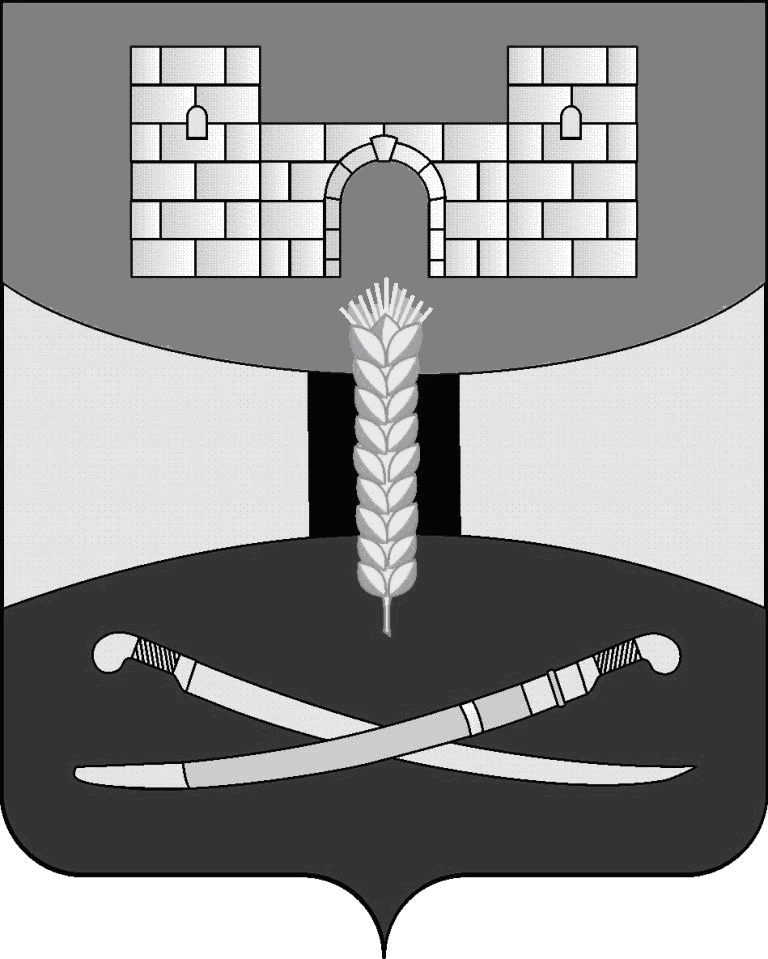 ПРИКАЗНАЧАЛЬНИКАОТДЕЛА КУЛЬТУРЫАДМИНИСТРАЦИИ МУНИЦИПАЛЬНОГО ОБРАЗОВАНИЯЩЕРБИНОВСКИЙ РАЙОНПРИКАЗНАЧАЛЬНИКАОТДЕЛА КУЛЬТУРЫАДМИНИСТРАЦИИ МУНИЦИПАЛЬНОГО ОБРАЗОВАНИЯЩЕРБИНОВСКИЙ РАЙОНот  ___________№  ______   ст-ца Старощербиновскаяст-ца СтарощербиновскаяПРИЛОЖЕНИЕ № 1к приказу отдела культурыадминистрации муниципальногообразования Щербиновский районот _____________ № ________ПРИЛОЖЕНИЕ № 1к Положению о порядке награждения Почетной грамотой отдела культуры администрации муниципального образованияЩербиновский районХОДАТАЙСТВОо награждении Почетной грамотой отдела культуры администрации муниципального образования Щербиновский район__________________________________________________________________________(наименование организации) ходатайствует о награждении Почетной грамотой отдела культуры администрации муниципального образования Щербиновский район за ________________________________________________________________________________(формулировка награждения)следующих работников муниципальных учреждений отрасли «Культура» Щербиновского района:Ф.И.О. награждаемого (полностью без сокращений) – должность награждаемого (в соответствии со штатным расписанием).Руководитель организации                          ________________        (расшифровка подписи)                                                 МП                    (подпись)ПРИЛОЖЕНИЕ № 2к Положению о порядке награждения Почетной грамотой отдела культуры администрации муниципального образованияЩербиновский районНАГРАДНОЙ ЛИСТна награждение Почетной грамотой отдела культуры администрации муниципального образования Щербиновский  районРуководитель организации                          ________________        (расшифровка подписи)                                                 МП                    (подпись)Председатель собрания                          ________________        (расшифровка подписи)                                                 МП                    (подпись)ПРИЛОЖЕНИЕ № 2к приказу начальника отделакультуры администрациимуниципального образованияЩербиновский районот _____________ № ________ПРИЛОЖЕНИЕ № 1к Положению о порядке объявления Благодарности отдела культуры администрации муниципального образования Щербиновский районХОДАТАЙСТВОоб объявлении Благодарности отдела культуры администрации муниципального образования Щербиновский район__________________________________________________________________________(наименование организации) ходатайствует об объявлении Благодарности отдела культуры администрации муниципального образования Щербиновский район в связи с ________________________________________________________________________________(формулировка награждения)следующих работников муниципальных учреждений отрасли «Культура» муниципального образования Щербиновский район:Ф.И.О. награждаемого (полностью без сокращений) – должность награждаемого (в соответствии со штатным расписанием).Руководитель организации                          ________________        (расшифровка подписи)                                                 МП                    (подпись)ПРИЛОЖЕНИЕ № 2к Положению о порядке объявления Благодарности отдела культуры администрации муниципального образования Щербиновский районХАРАКТЕРИСТИКАкандидата на объявление Благодарности отдела культуры администрации муниципального образованияЩербиновский районРуководитель организации         ________________        (расшифровка подписи)                                                 МП         (подпись)ПРИЛОЖЕНИЕ № 3к приказу начальника отдела культуры администрации муниципальногообразования Щербиновский районот _____________ № ________ПРИЛОЖЕНИЕ № 1к Положению о порядке вручения Приветственного адреса отдела культуры администрации муниципального образования Щербиновский районХОДАТАЙСТВОо вручении Приветственного адреса отдела культуры администрации муниципального образования Щербиновский район_________________________________________________________________________________________________________________________________________________(наименование организации) ходатайствует о вручении Приветственного адреса отдела культуры администрации муниципального образования Щербиновский район в связи с ________________________________________________________________________________(формулировка награждения)следующих работников муниципальных учреждений отрасли «Культура» муниципального образования Щербиновский район:Ф.И.О. награждаемого (полностью без сокращений) – должность награждаемого (в соответствии со штатным расписанием).Руководитель организации                          ________________        (расшифровка подписи)                                                 МП                    (подпись)ПРИЛОЖЕНИЕ № 2к Положению о порядке вручения  Приветственного адреса отдела культуры администрации муниципального образования Щербиновский районХАРАКТЕРИСТИКАкандидата на вручение Приветственного адреса отдела культуры администрации муниципального образования Щербиновский районРуководитель организации         ________________        (расшифровка подписи)                                                 МП         (подпись)